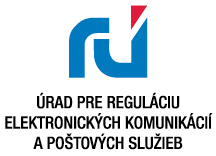 Príloha č. 2k výzve na predloženie ponúk do výberového konania na vydanie individuálnych povolení na používanie frekvencií 
z frekvenčného pásma 1800 MHzformou elektronickej aukcieVzor splnomocnenia oprávňujúceho ku komunikácii s úradom v priebehu výberového konania a                    e-mailová adresa určená pre účasť v elektronickej aukciiSplnomocnenie oprávňujúce ku komunikácii s úradom v priebehu výberového konania a e-mailová adresa určená pre účasť v elektronickej aukciiÚčastník výberového konania na vydanie individuálnych povolení na používanie frekvencií z frekvenčného pásma 1800 MHz formou elektronickej aukcie,Spoločnosť: ………………………………….……………………………...Sídlo: ………………………………….……………………………………..IČO: ………………………………….………………………………………Zástupca: …………………………………...............................................resp. v prípade, ak je účastník fyzickou osobou:Titul, meno, priezvisko: ……………………….…………………………….Adresa trvalého pobytu:……………….…………………………………….Dátum narodenia: ………………………………….………………………..resp. v prípade, ak je účastník fyzickou osobou – podnikateľom:Obchodné meno: ……………………….……………………………........Miesto podnikania:……………….…………………………………….......Titul, meno, priezvisko: ……………………….…………………………...Identifikačné číslo: ………………………………….……………………...týmto oprávňuje osobu:Titul, meno, priezvisko: ……………………………………………………Adresa: ………………………………….………………………………….Číslo občianskeho preukazu (prípadne CP):.……………......................Telefónne číslo: ………………………………….…………………………E-mail: ……………………………………………………………………….a ďalšiu zastupujúcu osobu:Titul, meno, priezvisko: ……………..…………………………………….Adresa: ………………………………….…………………………………..Číslo občianskeho preukazu (prípadne CP):.…………….....................Telefónne číslo: ………………………………….………………………...E-mail: ……………………………………………………………………....ku komunikácii s úradom v priebehu výberového konania na vydanie individuálnych povolení na používanie frekvencií z frekvenčného pásma 1800 MHz formou elektronickej aukcie.Účastník výberového konania určuje e-mail, na ktorý mu bude doručená výzva, spolu s prihlasovacími údajmi pre účasť v elektronickej aukcii:E-mail: …………………………………………………………………….... ....................................................................Osoba oprávnená komunikovať v mene 
účastníka s úradom v priebehu konania(titul, meno, priezvisko a podpis)(úradne overený podpis)...................................................................Osoba oprávnená komunikovať v mene 
účastníka s úradom v priebehu konania(titul, meno, priezvisko a podpis)(úradne overený podpis)V ...................... dňa ............................................................................................Účastník (obchodná spoločnosť, titul, meno,
priezvisko, funkcia a podpis osoby oprávnenej 
konať v mene účastníka)(úradne overený podpis)